PINEWOOD PARISH COUNCILACCOUNTS FOR AUDIT2021 - 2022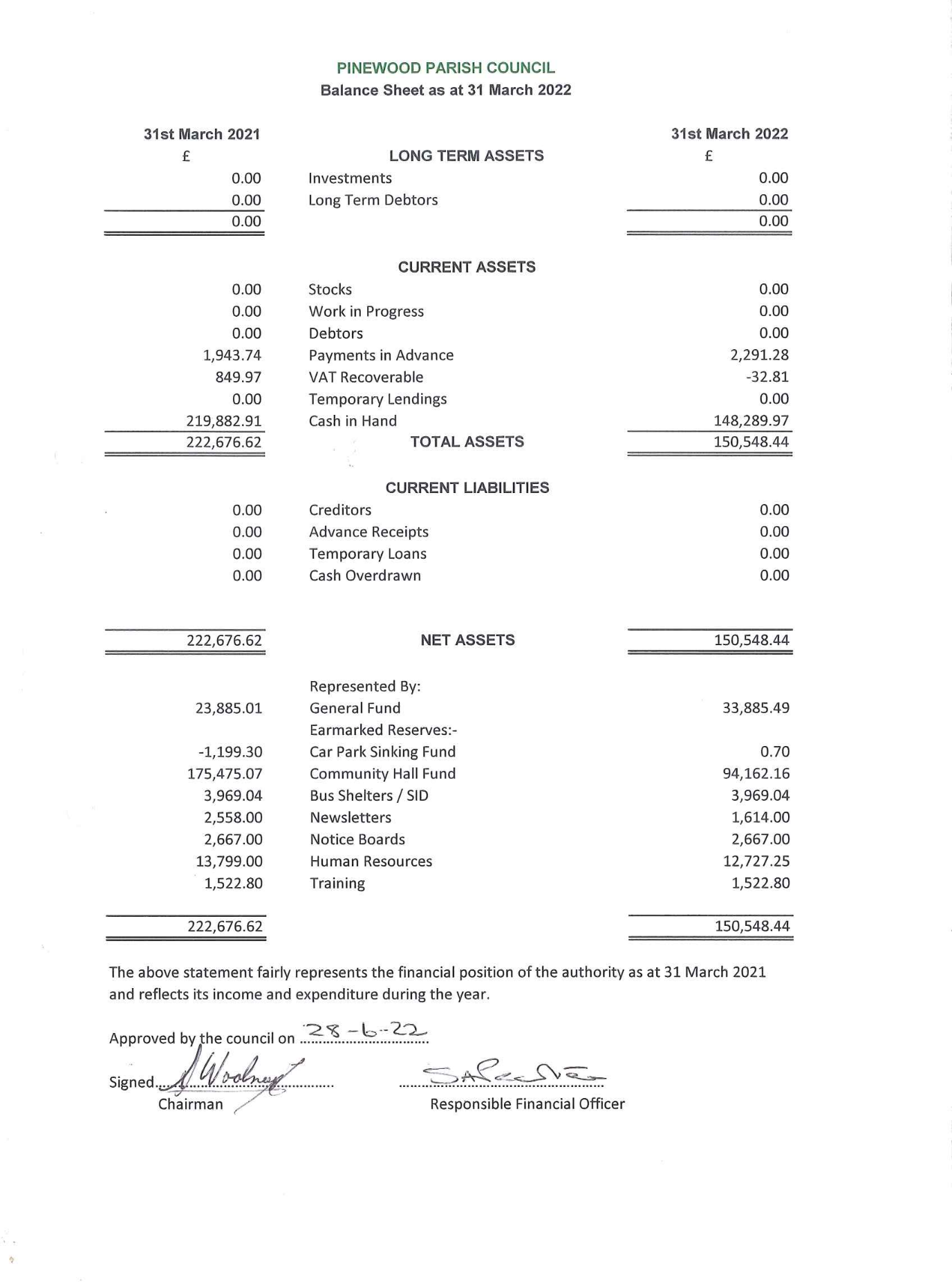 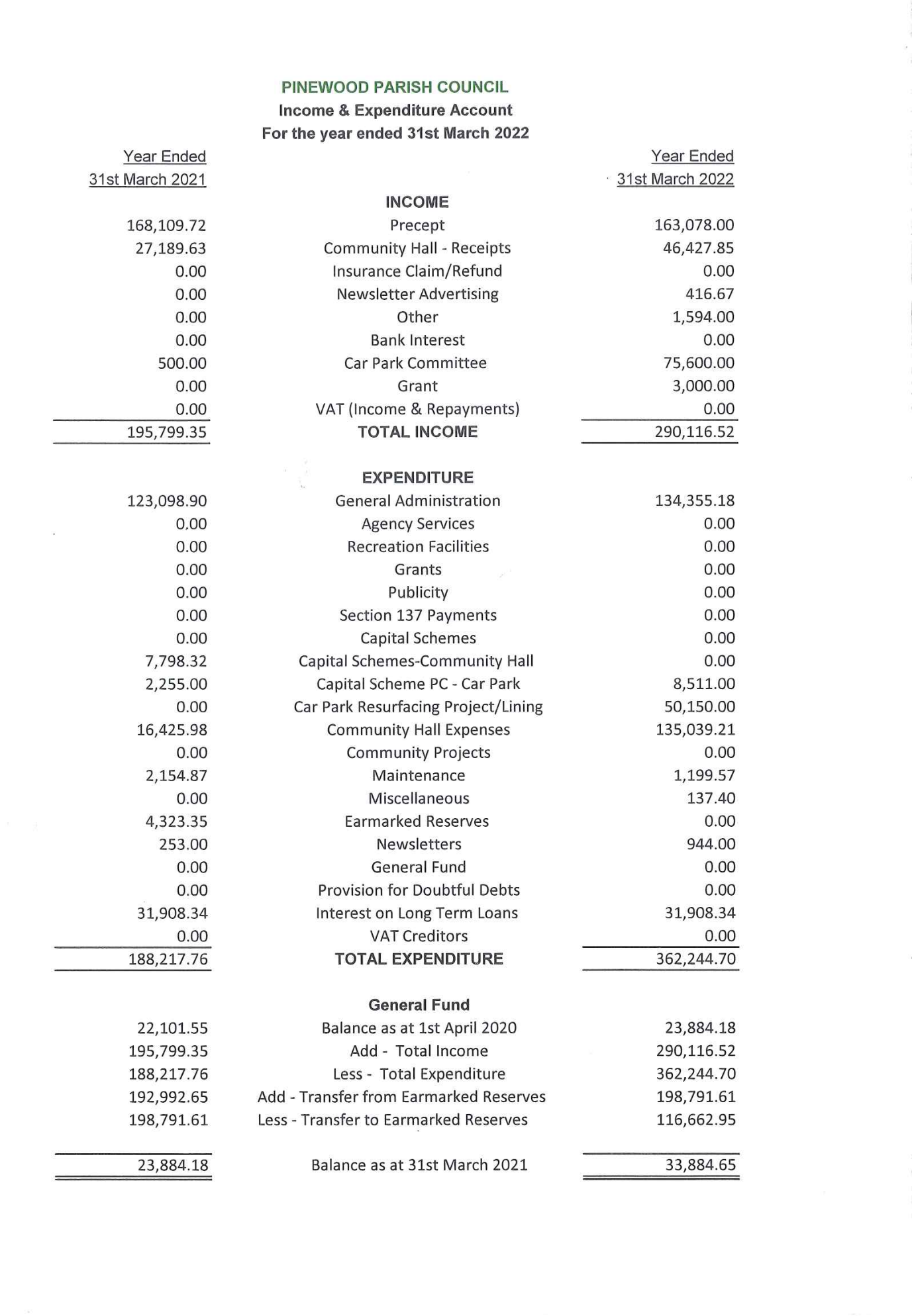 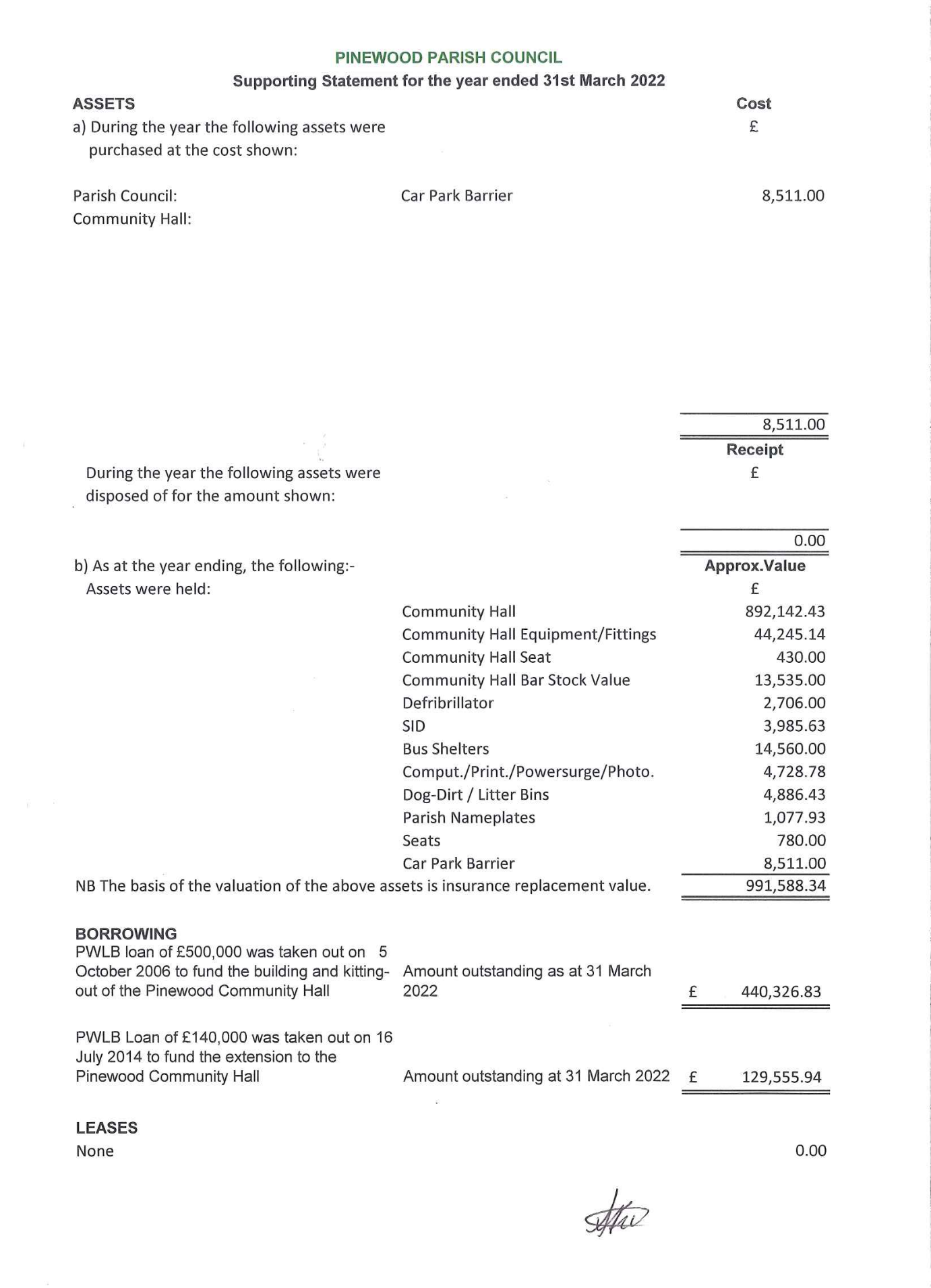 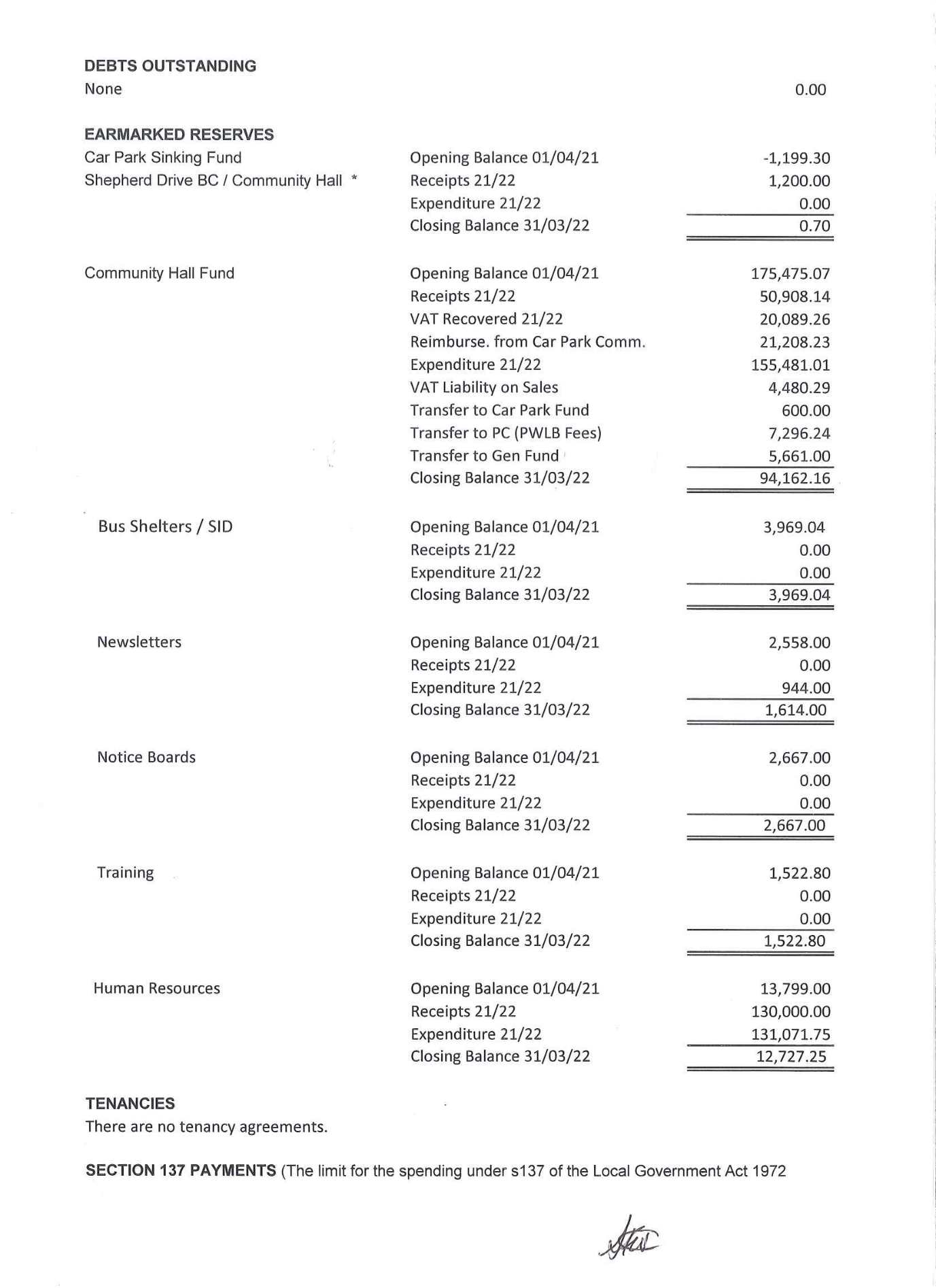 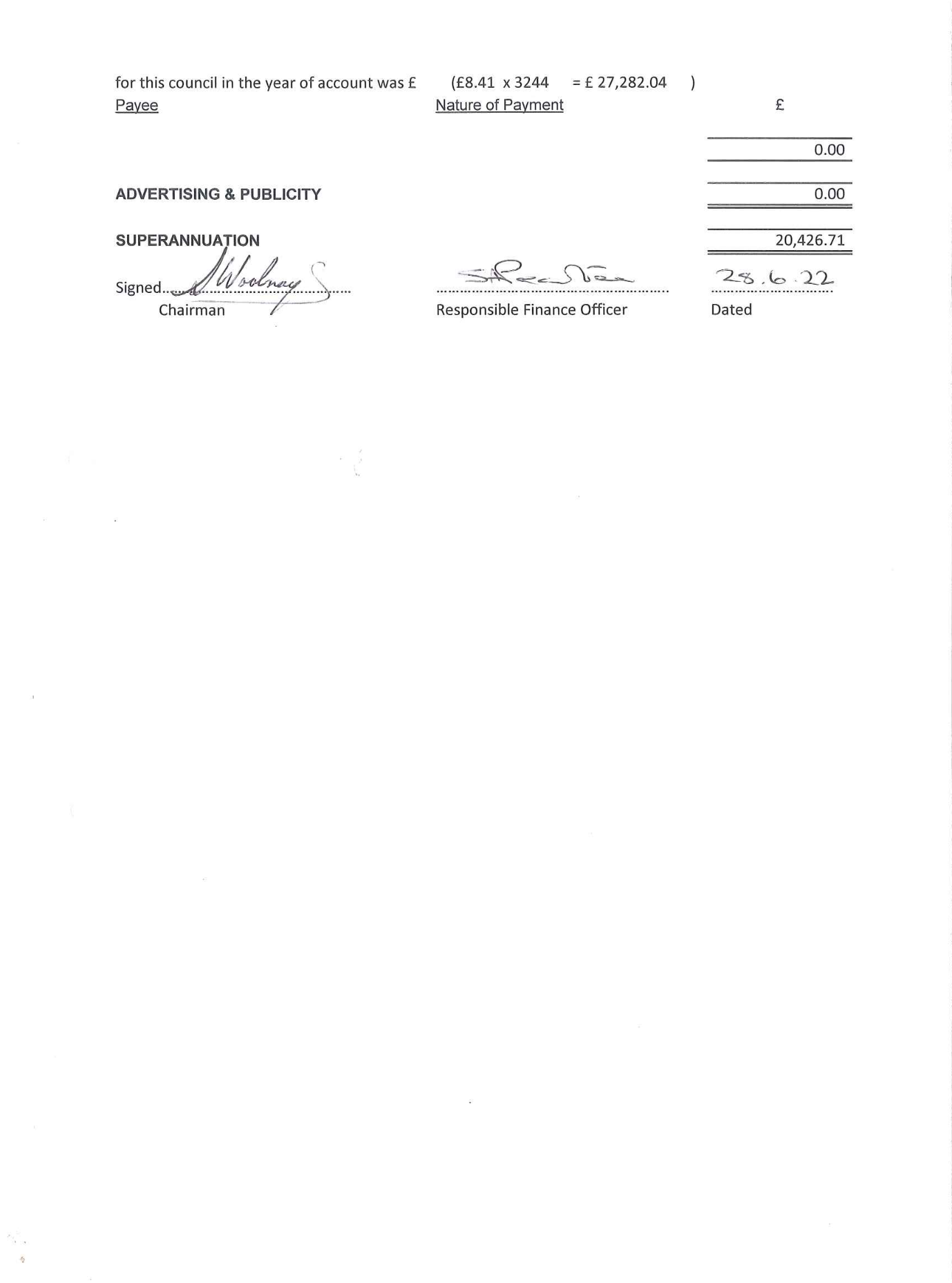 